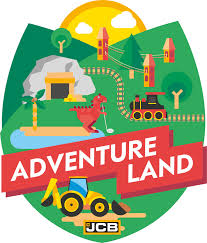 PARTY ENQUIRY FORMTODAYS DATEPARENTS NAME IN FULLCONTACT NUMBER/SEMAIL ADDRESSPOSTAL ADDRESSPREFERRED DATE OF PARTYPREFERRED TIME OF PARTY – PLEASE HIGHLIGHT YOUR PREFERENCE10am - 12pm with lunch served at 12pm2pm – 4pm with supper served at 4pmNAME & AGE OF PARTY PERSONTHEME REQUIRED – PLEASE HIGHLIGHT YOUR PREFERENCEJCB UNICORN/PRINCESSOUTSIDENUMBER OF CHILDREN WHICH MENU DO YOU PREFER?PLEASE HIGHLIGHT YOUR PREFERENCEExplorer Party - AExplorer Party - B
Adventurers PartyNUMBER OF ADULT GUESTSADULT HOSPITALITY REQUIRED?INVITATIONS REQUIRED?PARTY GIFTS BAGS REQUIRED?£3.50 EACHFACE PAINTER REQUIRED?£75 PER HOURANY OTHER REQUESTS?